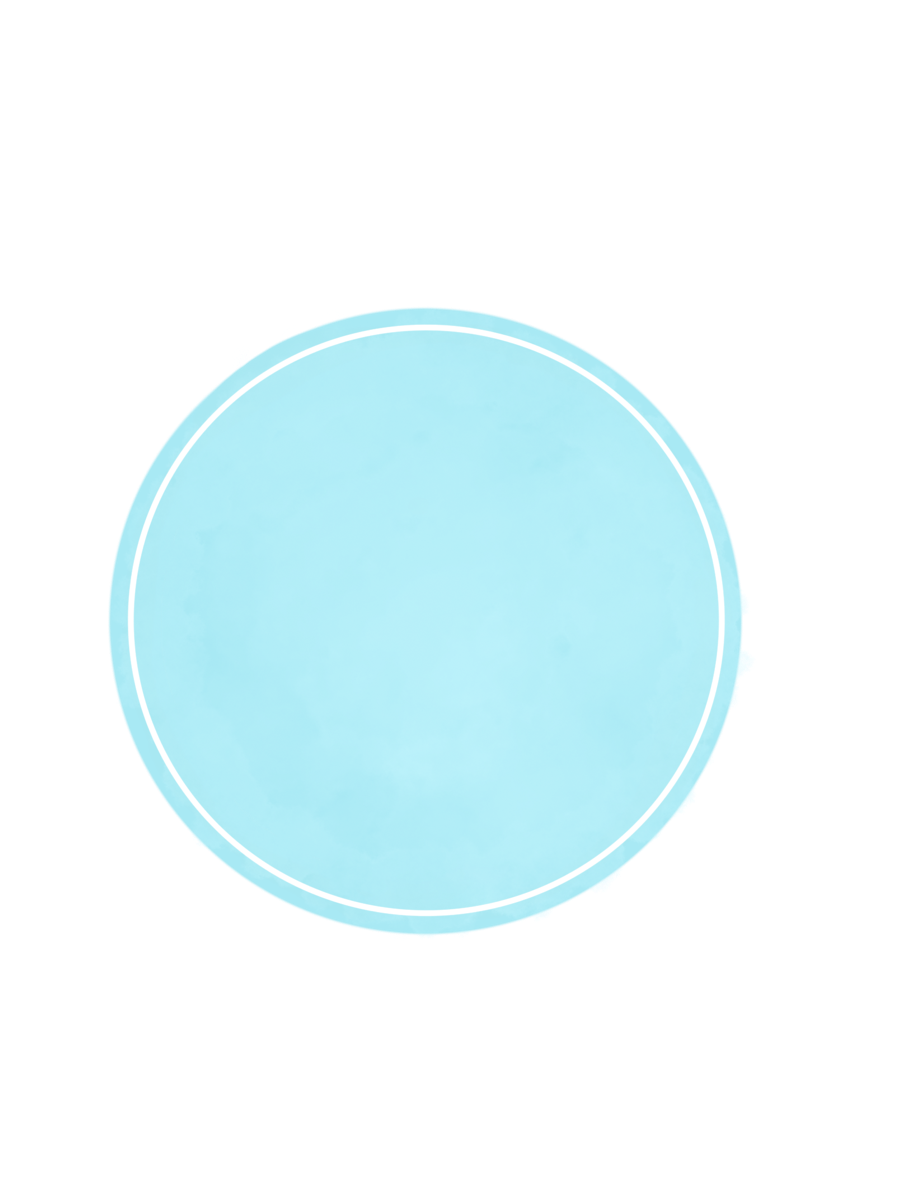 DuréeDisciplineDéroulé de la journée (séances / Objectifs)bOKREMARREFDuréeDisciplineDéroulé de la journée (séances / Objectifs)bOKREMARREFDuréeDisciplineDéroulé de la journée (séances / Objectifs)bOKREMARREFDuréeDisciplineDéroulé de la journée (séances / Objectifs)bOKREMARREFDuréeDisciplineDéroulé de la journée (séances / Objectifs)bOKREMARREFDuréeDisciplineDéroulé de la journée (séances / Objectifs)bOKREMARREFDuréeDisciplineDéroulé de la journée (séances / Objectifs)bOKREMARREFDuréeDisciplineDéroulé de la journée (séances / Objectifs)bOKREMARREFDuréeDisciplineDéroulé de la journée (séances / Objectifs)bOKREMARREFDuréeDisciplineDéroulé de la journée (séances / Objectifs)bOKREMARREFDuréeDisciplineDéroulé de la journée (séances / Objectifs)bOKREMARREFDuréeDisciplineDéroulé de la journée (séances / Objectifs)bOKREMARREFDuréeDisciplineDéroulé de la journée (séances / Objectifs)bOKREMARREFDuréeDisciplineDéroulé de la journée (séances / Objectifs)bOKREMARREFDuréeDisciplineDéroulé de la journée (séances / Objectifs)bOKREMARREFDuréeDisciplineDéroulé de la journée (séances / Objectifs)bOKREMARREFDuréeDisciplineDéroulé de la journée (séances / Objectifs)bOKREMARREFDuréeDisciplineDéroulé de la journée (séances / Objectifs)bOKREMARREFDuréeDisciplineDéroulé de la journée (séances / Objectifs)bOKREMARREFDuréeDisciplineDéroulé de la journée (séances / Objectifs)bOKREMARREFDuréeDisciplineDéroulé de la journée (séances / Objectifs)bOKREMARREFDuréeDisciplineDéroulé de la journée (séances / Objectifs)bOKREMARREFDuréeDisciplineDéroulé de la journée (séances / Objectifs)bOKREMARREFDuréeDisciplineDéroulé de la journée (séances / Objectifs)bOKREMARREFDuréeDisciplineDéroulé de la journée (séances / Objectifs)bOKREMARREFDuréeDisciplineDéroulé de la journée (séances / Objectifs)bOKREMARREFDuréeDisciplineDéroulé de la journée (séances / Objectifs)bOKREMARREFDuréeDisciplineDéroulé de la journée (séances / Objectifs)bOKREMARREFDuréeDisciplineDéroulé de la journée (séances / Objectifs)bOKREMARREFDuréeDisciplineDéroulé de la journée (séances / Objectifs)bOKREMARREFDuréeDisciplineDéroulé de la journée (séances / Objectifs)bOKREMARREFDuréeDisciplineDéroulé de la journée (séances / Objectifs)bOKREMARREFDuréeDisciplineDéroulé de la journée (séances / Objectifs)bOKREMARREFDuréeDisciplineDéroulé de la journée (séances / Objectifs)bOKREMARREFDuréeDisciplineDéroulé de la journée (séances / Objectifs)bOKREMARREF